Publicado en Madrid el 22/10/2021 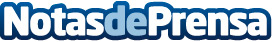 2021, decisivo para la digitalización de la pyme españolaFiverr International Ltd. (NYSE: FVRR), la empresa que está cambiando el mundo del trabajo, ha publicado hoy su III Índice de Digitalización de Pymes de otoño de 2021, que analiza los datos de millones de búsquedas realizadas en la plataforma durante los últimos seis mesesDatos de contacto:Utópica Comunicación696024158Nota de prensa publicada en: https://www.notasdeprensa.es/2021-decisivo-para-la-digitalizacion-de-la Categorias: Finanzas Marketing E-Commerce Recursos humanos Digital http://www.notasdeprensa.es